PEOPLE August 12, 2019https://people.com/celebrity/2019-celebrity-weddings/?slide=7014773#7014773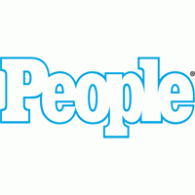 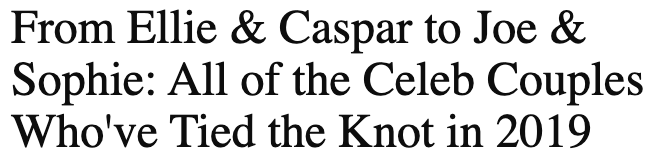 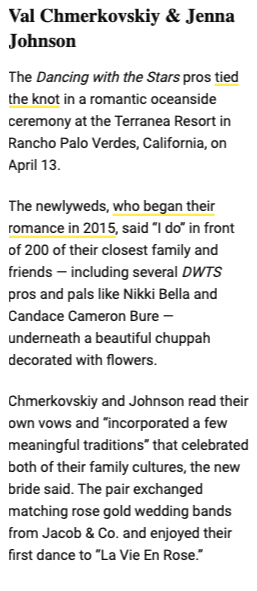 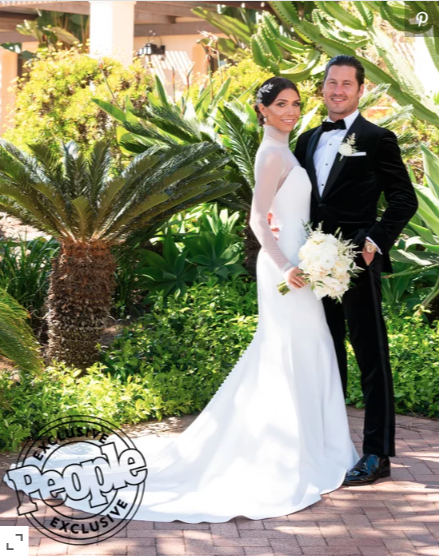 